COMUNICADO OFICIAL A LOS SOCIOS SOBRE EL ACUERDO DE COLABORACIÓN QUE HAN FIRMADO VERICAT IMPLANTOLOGIA INMEDIATA Y EL CASINO DE AGRICULTURA DE VALENCIA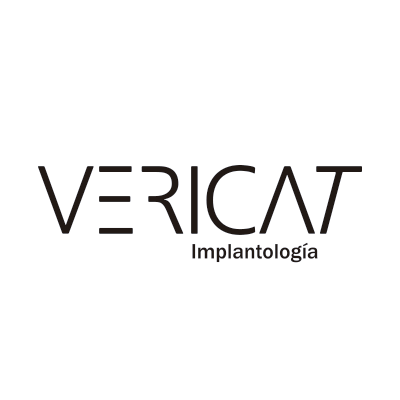 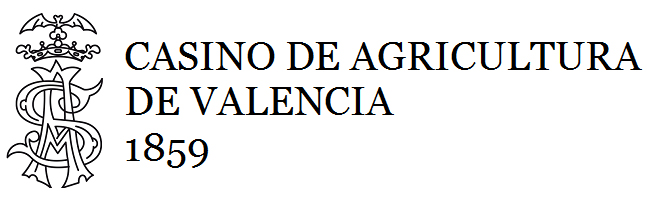 CONDICIONES DE LA OFERTA PARA LOS SOCIOS DEL CASINO DE AGRICULTURA DE VALENCIA Y SUS FAMILIARES DIRECTOSPRIMERA VISITA GRATUITAPRUEBA RADIODIAGNÓSTICA GRATUITA (ortopantomografía)CIRUGÍAS DE IMPLANTES 20% de descuento sobre tarifa habitual.PRIMERA REVISIÓN ANUAL DE MANTENIMIENTO GRATUITA.CONDICIONES DE FINANCIACIÓN HASTA EN 24 MESES SIN INTERESES 